MEDIENINFOvon Reed Exhibitions Messe SalzburgTreffpunkt für Profifischer und HobbyanglerDie Hohe Jagd & Fischerei 2019 mit vielen Highlights im FischereibereichSALZBURG (4. Jänner 2019). - Vom 21. bis 24. Februar 2019 geht im Messezentrum Salzburg die Internationale Messe für Jagd, Fischerei, Abenteuer Natur & Reisen, Die Hohe Jagd & Fischerei, in Szene. Zur 31. Ausgabe der im Donau-Alpen-Adria-Raum führenden Jagd- und Fischereimesse, die zudem als Nummer 2 unter den europäischen Branchenevents gilt, erwartet Veranstalter Reed Exhibitions wieder mehr als 620 Aussteller* aus dem In- und Ausland.Fischereimesse in Halle 6 des Messezentrums SalzburgSozusagen als Messe in der Messe wird der Fischereibereich in Halle 6 präsentiert. Pünktlich vor dem Saisonstart gibt es die neuesten Trends und Produktneuheiten für Profischer und Hobbyangler. Namhafte Aussteller präsentieren ihre enorme Markenvielfalt und laden zu einem einzigartigen Einkaufserlebnis ein. Die Angebotspalette der ausstellenden in- und ausländischen Unternehmen reicht vom Fischereibedarf über Ausrüstungen bis hin zur Bekleidung.Messeprogramm mit ErlebnisfaktorFür alle, die sich dem Kampf gegen einen kapitalen Fisch stellen wollen: Erstmals wird es im Fischereibereich einen Drillsimulator geben, der einen hohen Erlebnisfaktor garantiert. Auch zwei Koryphäen im Werfen konnten bereits geangelt werden: Niklaus Bauer und Paolo Pacchiarini zählen zu den Stars unter den Werfern. Sie begeistern nicht nur auf Instagram tausende Abonnenten mit ihren Künsten, sondern auch das Publikum auf der Hohen Jagd & Fischerei 2019. Daneben zählen das Raubfischköderbecken, der Fliegenfischer-Pool mit Fly Fishing Demos, ein Museum rund ums Fliegenfischen, der Fliegenbinder-Workshop oder spannende Expertenvorträge und Begegnungen mit bekannten heimischen und internationalen Profifischern im Fischerei-Forum zu den Attraktionen der Fischereimesse.Die Hohe Jagd & Fischerei jetzt auch auf Instagram Seit kurzem gibt es Die Hohe Jagd & Fischerei auch auf Instagram. Unter @diehohejagd finden sich fast täglich Beiträge rund um die Themen Jagd, Fischerei, Natur und Allrad. Wer hier der Hohen Jagd & Fischerei folgt, ist stets auf dem Laufenden und verpasst keine Highlights. Fischerei-TicketsDie Hohe Jagd & Fischerei ist von Donnerstag, 21. Februar, bis Samstag, 23. Februar, von 9:00 bis 18:00 Uhr und am Sonntag, 24. Februar, von 9:00 bis 17:00 Uhr geöffnet. Das Tagesticket kostet im Online-Shop 15,00 Euro, das Fast Lane Ticket 22,00 Euro und die Dauerkarte für alle vier Messetage 35,00 Euro. Ein besonderer Tipp: alle Profifischer und Hobbyangler erhalten an der Messekasse beim Eingang in Halle 3, unter Vorlage ihrer Fischerkarte, die Tageskarte um nur 10,00 Euro. Alle Details zu Tickets, Eintrittspreisen sowie sämtliche Informationen zu Anreise und Aufenthalt gibt es unter www.fischereimesse.at/ticket. (+++)Weitere Informationen unter www.fischereimesse.at bzw. www.fischereimesse.at/presse.*) Bei allen personenbezogenen Bezeichnungen gilt die gewählte Form in Ausführung des Art. 7 B-VG auf Frauen und Männer in gleicher Weise. Rückfragehinweis:Mag. Paul HammerlDirector Brand PRElisabeth Baumann-Rott, MScSenior PR ManagerTanja LettnerPR ManagerTel. +43 (0)662 4477 2411presse@reedexpo.at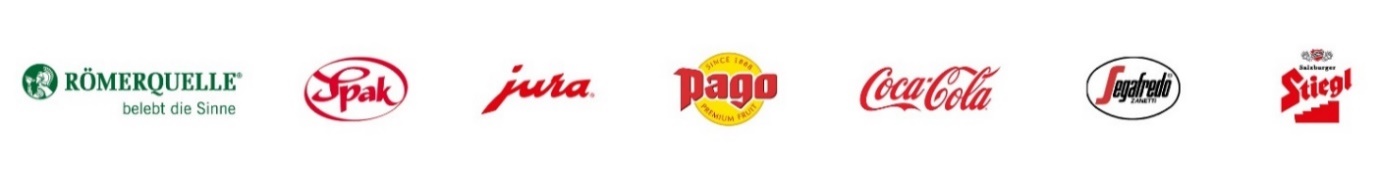 Reed Exhibitions ÖsterreichReed Exhibitions Österreich ist eine Tochter des in London ansässigen Reed Exhibitions Konzerns (RELX-Group), der als einer der weltweiten Marktführer im Messe- und Veranstaltungsgeschäft in mehr als 40 Ländern tätig ist. Zur österreichischen Firmengruppe gehören Reed Exhibitions Messe Salzburg, Reed Exhibitions Messe Wien, Exklusivbetreiber der Messe Wien, und STANDout, eines der Top 20 europäischer Messebau-Unternehmen. Reed Exhibitions Österreich ist mit ~370 Mitarbeiterinnen und Mitarbeitern an den Standorten Salzburg, Wien, Linz, Wels und Düsseldorf tätig. Wir verbinden Menschen mit Kontakten, Wissen und Emotionen.Reed Messe Salzburg GmbH	Reed Messe Wien GmbHAm Messezentrum 6, Postfach 285	Messeplatz 1, Postfach 277A-5021 Salzburg	A-1021 WienTel: +43 (0)662 4477-2411	Tel: +43 (0)1 727 20-2420www.messe.at - presse@messe.at	www.messe.at - presse@messe.at